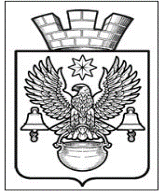 ПОСТАНОВЛЕНИЕАДМИНИСТРАЦИИКОТЕЛЬНИКОВСКОГО ГОРОДСКОГО ПОСЕЛЕНИЯКОТЕЛЬНИКОВСКОГО МУНИЦИПАЛЬНОГО   РАЙОНАВОЛГОГРАДСКОЙ ОБЛАСТИот 15.10.2020                                          №758Об утверждении проектной документации «Проекта планировки территории, расположенной в г. Котельниково, ограниченной ул. Первомайская, ул. Горького,  ул. Юбилейная, ул. Сербина с целью установления границ территорий общего пользования» и «Проекта межевания территории, расположенной в г. Котельниково, ограниченной ул. Первомайская, ул. Горького,  ул. Юбилейная, ул. Сербина с целью установления границ территорий общего пользования»	Руководствуясь материалами о результатах проведения публичных слушаний, проведенных 15.10.2020г., ст. 28 Федерального закона от 06.10.. № 131-ФЗ «Об общих принципах организации местного самоуправления в Российской Федерации», Положением "О порядке организации и проведении публичных слушаний в Котельниковском городском поселении Котельниковского муниципального района Волгоградской области», утвержденным решением Совета народных депутатов Котельниковского городского поселения от 10.11.2017г. №17/99, Правилами землепользования и застройки Котельниковского городского поселения, утвержденными решением Совета народных депутатов Котельниковского городского поселения от 30.07.2020г. №57/310, Уставом Котельниковского городского поселения, администрация Котельниковского городского поселенияПОСТАНОВЛЯЕТ:Утвердить проектную документацию «Проект планировки территории, расположенной в г. Котельниково, ограниченной ул. Первомайская, ул. Горького,  ул. Юбилейная, ул. Сербина с целью установления границ территорий общего пользования», подготовленную ИП Зимницким Олегом Сергеевичем.Утвердить проектную документацию «Проект межевания территории, расположенной в г. Котельниково, ограниченной ул. Первомайская, ул. Горького,  ул. Юбилейная, ул. Сербина с целью установления границ территорий общего пользования», подготовленную ИП Зимницким Олегом Сергеевичем.    . Настоящее постановление обнародовать путем размещения  на официальном сайте администрации Котельниковского городского поселения.                                                 3.Настоящее постановление вступает в силу с момента его подписания.                                                                                                                                                                                                                                                                                                                                                                                                                                                                                                                                                                                                                                                                                                                                                                                                                                                                                                                                                                                                                                                                                                                                                                                                                                                                                                                                                                                                                                                                                                   Глава Котельниковского городского поселения                                                                                  А.Л.Федоров